10.12.2021 г. в селе Купченеево сельского поселения Суккуловский сельсовет муниципального района Ермекеевский район РБ прошло предварительное собрание по вопросу участия в ППМИ-2022 г. В связи с угрозой распространения в Республике Башкортостан новой коронавирусной инфекции (COVID-2019)», рассмотрение вопросов предварительного собрания жителей села Купченеево в рамках участия в конкурсном отборе проектов развития общественной инфраструктуры, основанных на местных инициативах, (ППМИ) проводилась с соблюдением санитарно-эпидемиологических норм. Планируется проведение как очных, так и заочных собраний в виде опросов (анкет).В ходе предварительного собрания глава сельского поселения Галимов Ф.Р. ознакомил жителей с программой ППМИ, с условиями участия. В 2017-2019 гг наше сельское поселение выиграло следующие проекты: «Капитальный ремонт сельского клуба с приобретением кресел», «Капитальный ремонт ограждения кладбища с. Купченеево Ермекеевского района РБ», «Капитальный ремонт ограждения кладбища с. Елань-Чишма Ермекеевского района Республики Башкортостан».На этом втором предварительном собрании обсудили проблемы села, решение которых можно воплотить с участием в данной программе.Обсуждались следующие вопросы:-капитальный ремонт водопровода с. Купченеево;- приобретение мобильного пожарного комплекса;Имея в селе мобильный пожарный комплекс, можно укрепить пожарную безопасность людей, имущества и недопущения пожаров на значительных площадях. А также приведет к значительному сокращению времени реагирования и подачи первого ствола на ликвидацию пожаров и чрезвычайных ситуаций, а следовательно меньшему ущербу от пожаров.Население села единогласно проголосовало за участие в ППМИ – 2022г. с проектом «Приобретение мобильного пожарного комплекса».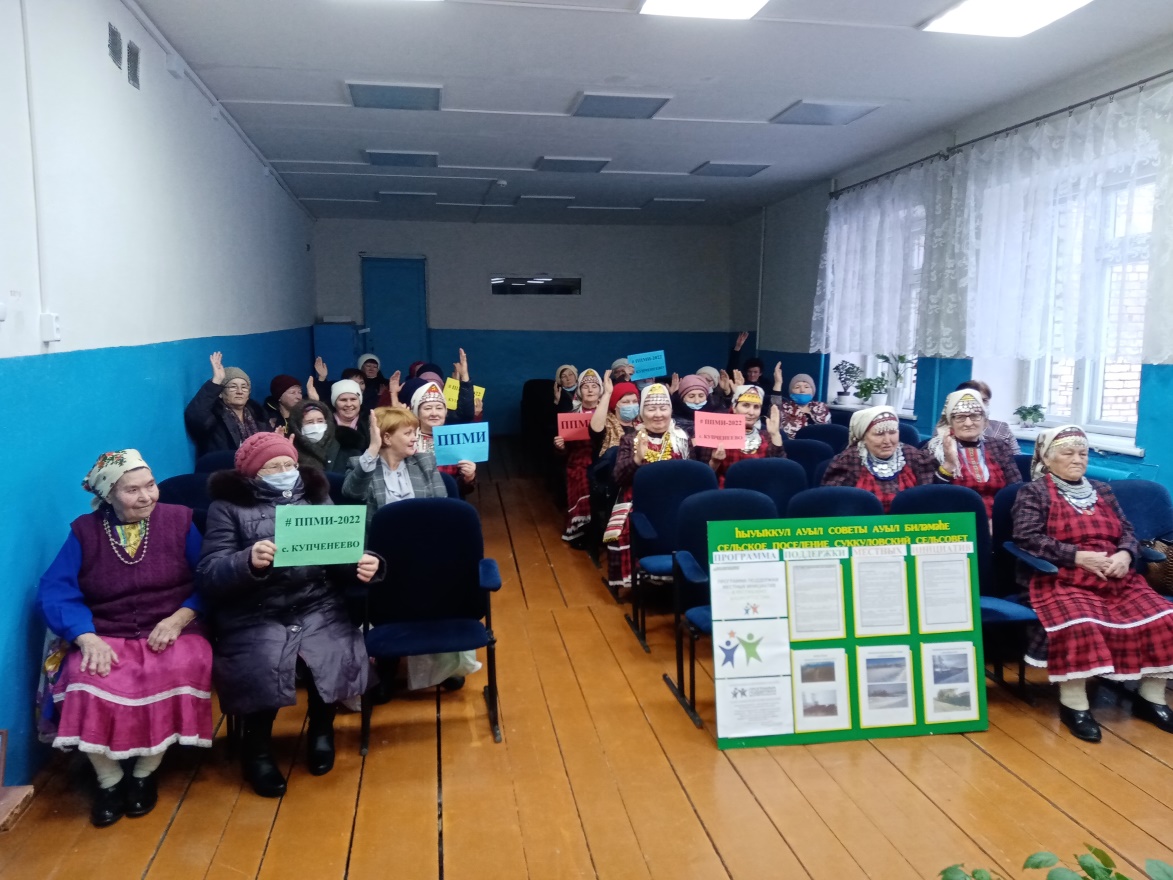 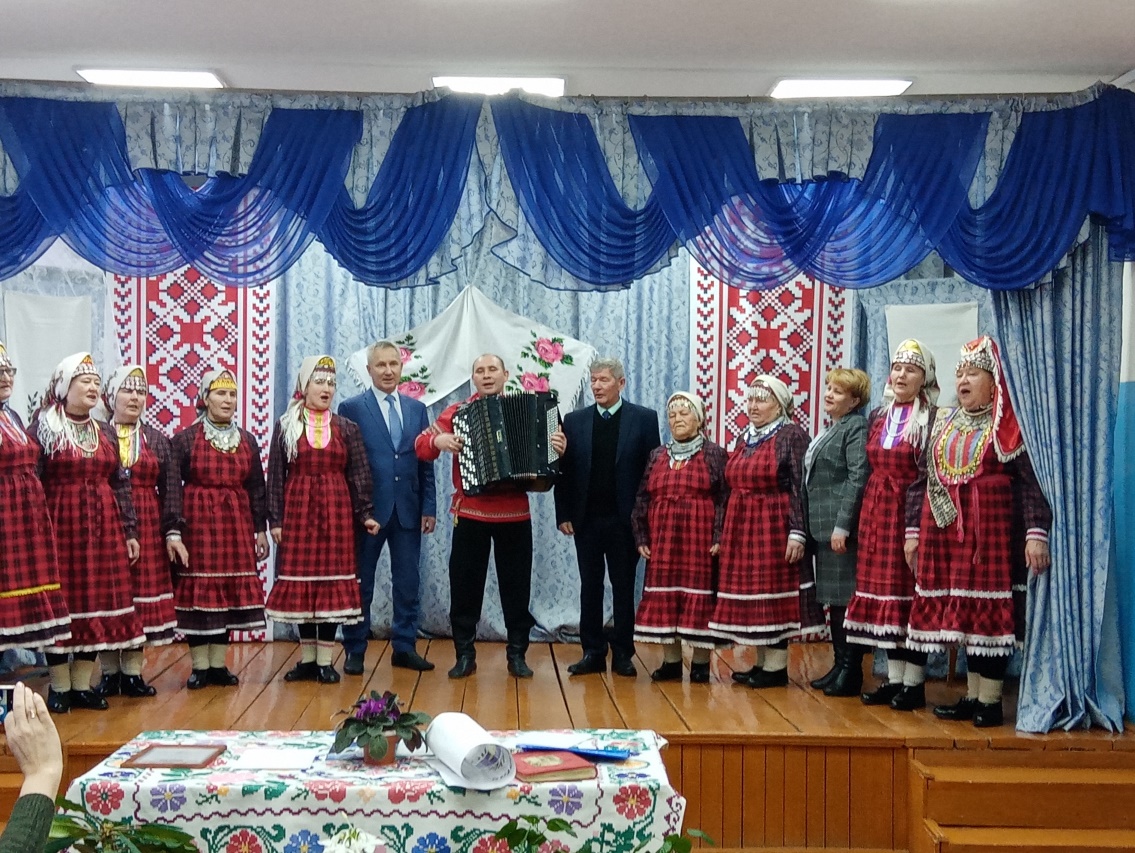 